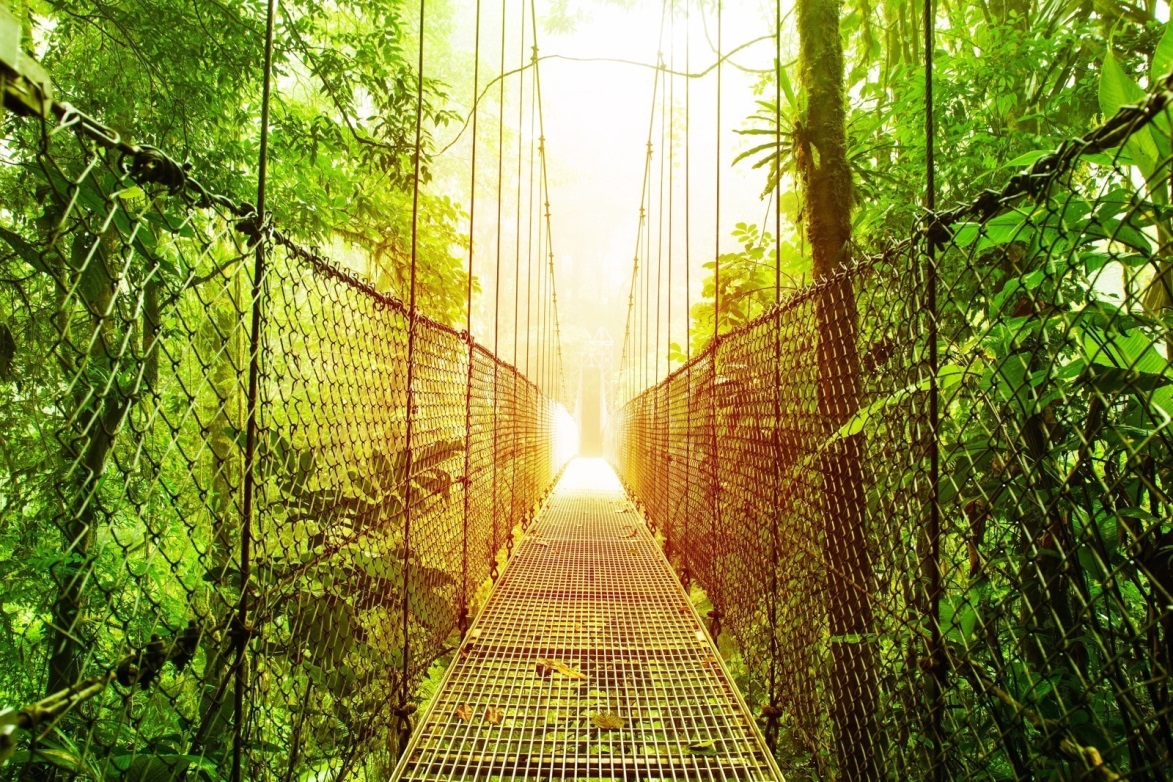 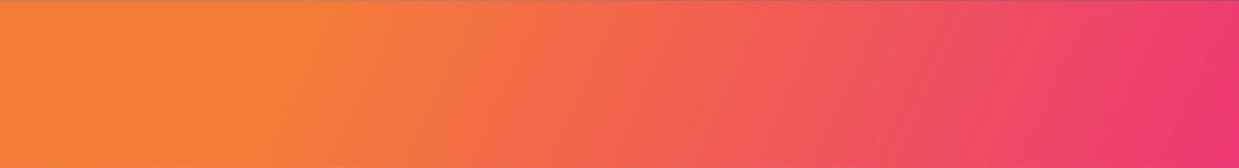 VALIDEZ10 enero al 30 noviembre de 2024.NUESTRO PROGRAMA INCLUYETraslado Aeropuerto San José / Hotel / Aeropuerto San José.01 noche de hospedaje en San José, Habitación Estándar02 noches de hospedaje en Parque Nacional Tortuguero, (todas las comidas incluidas)02 noches de hospedaje en Arenal, Habitación EstándarCaminata a las Coladas de lava del 2010Puentes Colgantes de Selvatura y Jardín de ColibríesCabalgata en CarilloImpuesto del Valor AgregadoImpuestos hoteleros.No incluye: Actividades no indicadas en programaAlimentación no indicada en programaPropinas para botonesPropinas para camarerasTARIFAS**Precio por pax en USD**ITINERARIODÍA 1 - SAN JOSÉ, COSTA RICABienvenido a San José, Costa Rica. Nos encontraremos en el Aeropuerto y lo trasladaremos a su hotel. Una vez en la capital, podrá visitar los teatros, museos y hermosos parques o simplemente disfrutar en una cafetería y acompañado de una taza de café costarricense mientras observa la vida cotidiana de los "Ticos". Alojamiento en San José.DÍA 2 - SAN JOSÉ – PARQUE NACIONAL TORTUGUERODesayuno en el hotel. Salida por la mañana donde atravesará el Parque Nacional Braulio Carrillo, el cual es el más extenso de la región central, hasta llegar a la zona de Guápiles en donde disfrutará un delicioso desayuno típico. De camino, pasará a través de plantaciones de banano hasta llegar al embarcadero donde abordará su bote. A partir de aquí continuará el recorrido en lancha atravesando ríos y canales, a una hora y media aproximadamente hasta llegar al hotel para la hora del almuerzo. Por la tarde, visita guiada al pintoresco pueblo de Tortuguero. Cena incluida en lodge. Alojamiento en el hotel de Tortuguero.DÍA 3 - PARQUE NACIONAL TORTUGUERO Desayuno en el hotel. Caminata guiada por la mañana en los senderos privados del lodge. Tiempo libre para disfrutar de las instalaciones antes del almuerzo. Por la tarde, recorrido en bote por los canales del Parque Nacional de Tortuguero. El Parque Nacional Tortuguero es una de las áreas silvestres de mayor biodiversidad biológica, famoso por ser hábitat de siete especies de tortugas, rodeado de bosques tropicales y exuberante fauna. También recomendamos la excursión nocturna de desove de tortugas. Cena incluida. Alojamiento en el hotel de Tortuguero.DÍA 4 - PARQUE NACIONAL TORTUGUERO / VOLCÁN ARENALSalida por la tarde hacia La Fortuna, aquí le espera el impresionante Volcán Arenal, una de las maravillas naturales del país por su majestuosidad. Hoy en día no hay erupciones de lava, pero aún se puede observar el humo y ceniza que arroja fuera de la cima del volcán.  La región del Volcán Arenal es un destino exquisito por su atractivo paisaje, sus aguas termales y el Lago Arenal.  Durante el recorrido podrá apreciar plantaciones agrícolas, plantas ornamentales y fincas de ganado.DÍA 5 - VOLCÁN ARENAL Visitaremos la catarata La Fortuna, aquí tendremos una vista de sus 70 m. de altura y una caminata de 500 escalones hasta la base donde una "piscina natural" espera si quieres nadar en el agua dulce del río La Fortuna. Luego, pasaremos a almorzar a una finca de producción orgánica cerca de La Fortuna. A las 3:00 p.m., continuamos hacia el Parque Arenal 1968, aquí el guía contará sobre la historia natural y geológica del volcán, caminar por un sendero de lava sólida y disfrutar una excelente vista del Lago y Volcán Arenal. Alojamiento en Parque Nacional.Incluye: Transporte, Guía Naturalista, Entradas de Parques, Agua Embotellada, AlmuerzoDuración estimada: 6 horas Nivel de dificultad física: ModeradoQué llevar: Pantalón Largo, Zapatos Cerrados, Bañador, Bloqueador Solar, Toalla, Cámara e ImpermeableDÍA 6 - VOLCÁN ARENAL / SAN JOSEDesayuno en el hotel. Traslado hacia la capital de San José, es una de las ciudades más cosmopolitas de América Latina. La ciudad se encuentra en un punto estratégico cerca de los principales atractivos turísticos como: edificios históricos, museos, teatros, mercados artesanales, bellos parques, centros comerciales y ofrece una variada oferta gastronómica.INFORMACIÓN ADICIONALAplica suplemento para servicios de traslados llegando o saliendo en horarios nocturnos  La hora de inicio de los paseos puede cambiar. En caso de algún cambio, la información será comunicada al pasajero con el nuevo horario.En caso de que sea necesario (eventos, cierre de venta, disponibilidad), se utilizará un hotel de categoría similar.En caso de fuerza mayor se podrá usar un hotel de la misma categoría.Valores para pasajeros individualesSujetos a disponibilidad al momento de reservar y a cambios sin previo avisoTarifa de programas solo válido para fechas indicadas, no aplica para festividades locales, navidad, año nuevo y otras indicadas por el operador.El programa está cotizado en la categoría habitación más económica del hotel, para categorías superiores cotizar.Traslados señalados desde aeropuerto en servicio regular.Posibilidad de reservar excursiones, entradas y ampliar las coberturas del seguro incluido. Consulta condiciones.Este programa no incluye ticket aéreo ni impuestos aéreos.POLITICAS DE CANCELACIÓNPor los conceptos que a continuación se indican:Cancelaciones y/o cambios con menos de 10 días aplica penalidades, las mismas pueden estar sujetas a penalidad de acuerdo con la temporada, hotel y/o destino.No show o no presentación por parte del pasajero aplicara cargos o pago del importe total del viaje, abonando, en su caso, las cantidades pendientes, salvo acuerdo de las partes en otro sentido.Hotel San JoséHotel PN TortugueroHotel en ArenalVigenciaSingleDobleTripleChd 3-10 añosSleep Inn San JoséPachiraMontaña de Fuego10 Ene a 30 Nov1.379 1.151 1.035 508 City Express San JoséPachiraMontaña de Fuego10 Ene a 30 Nov1.391 1.158 1.036 508 Crowne Plaza CorobiciPachiraMontaña de Fuego10 Ene a 30 Nov1.413 1.168 1.046 547 